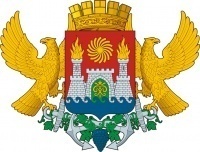 АДМИНИСТРАЦИЯ ГОРОДСКОГО ОКРУГА С ВНУТРИГОРОДСКИМ ДЕЛЕНИЕМ«ГОРОД МАХАЧКАЛА»МУНИЦИПАЛЬНОЕ БЮДЖЕТНОЕ ОБЩЕОБРАЗОВАТЕЛЬНОЕ  УЧРЕЖДЕНИЕ«СРЕДНЯЯ ОБЩЕОБРАЗОВАТЕЛЬНАЯ ШКОЛА № 26»________________________________________________________________________________________________________ Ул. Североосетинская 71а г. Махачкала, Республика Дагестан, 367014, тел  (8722)  60-26-26  e-mail: ege201526@yandex.ru ОГРН 1070562002169,ИНН/КПП 0562068092, ОКПО 49164799                                                                           13.01.22г. ПРИКАЗ № 184-ПОб утверждении Кодекса этики и служебного поведения работниковмуниципального бюджетного общеобразовательного учреждения «СОШ № 26»         В  целях установления общих принципов профессиональной и служебной этики работников МБОУ «СОШ № 26», обеспечения реализации положений Федерального Закона «О противодействии коррупции», организации работы по противодействию коррупции в МБОУ «СОШ № 26»П Р И К А З Ы В А Ю:Утвердить Кодекс этики и служебного поведения работников МБОУ «СОШ № 26» (приложение).Разместить Кодекс этики и служебного поведения работников МБОУ «СОШ № 26»Ознакомить коллектив школы с Кодексом этики и служебного поведения работников МБОУ «СОШ № 26» до 12.01. 2022г.Контроль за исполнением настоящего приказа оставляю за собой.Приказ вступает в силу со дня подписания.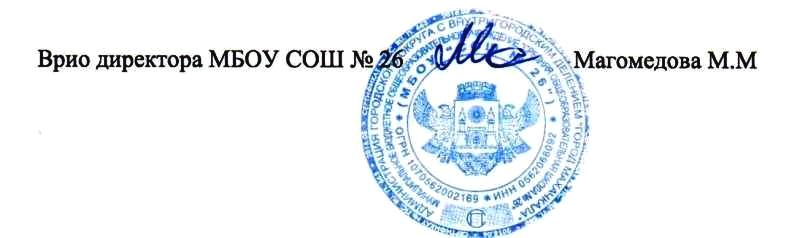 